様式第３号（第６項第１号関係）提出書伊予市立図書館システム更新業務プロポーザルについて企画提案書を提出します。平成　　年　　月　　日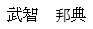 伊予市長　　武智　典　　　様（提出者）住所会社名代表者　　　　　　　　　　　　　　　　 印電話番号（担当者）担当部署氏名電話ＦＡＸE-mail